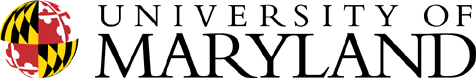 MEMORANDUMDate:	To:	[person(s) obtaining delegated authority]From:	[person delegating signature authority]Re:	Temporary Delegated Signature Authority for [insert agreement type(s)]This memorandum temporarily delegates signature authority to you on behalf of the University to establish [insert agreement type(s)] specific to the [insert campus unit]. Attached [is/are] the template [insert agreement type]; templates shall not be modified without my approval and the approval of the Office of General CounselSignature authority is delegated for the period starting [start date] and ending [end date], at which point the authority delegated via this memorandum shall terminate. To acknowledge acceptance of responsibilities associated with delegated signature authority, please sign and return a copy of this page. Attachmentscc:	Mike Poterala, VP for Legal Affairs and General Counsel	Office of Faculty Affairs	[additional personnel to copy]I accept this delegation of signature authority as an authorized University employee specific to [insert agreement type(s)] within the [insert campus unit]. I understand that I am accepting full authority, responsibility, and accountability for actions that I may initiate on behalf of the University. [Printed Name]					Date